NEW for 2021ALL ICS COOKS MUST PRE-REGISTER THROUGH THE ICS WEBSITE: WWW.CHILICOOKOFF.COMSTOVE SAFETY: Members of the Hanover Fire Department will be inspecting stoves, fire extinguishers and gas canisters in every Cook and commercial food Vendor booth. This is a public safety concern. THIS IS NOT OPTIONAL. FOOD HANDELING SAFETY: All team members serving chili must wear protective gloves and a head covering. TABLES & CHAIRS: Due to so many events being postponed the company that had donated all of the tables & chairs will not be able to work with us this year so you must BRING YOUR OWN TABLES & CHAIRS. ICS QUAILFICATION: This event will be an automatic qualifier for the 2022 ICS World Championship Chili Cook Off in Myrtle Beach, SC. ENTRY FEES: By ICS Contestant Rules (attached) Red Chili entry fee will be waived in lieu of minimum of 4 gallons of PC chili or each Cook must provide 2 gallons of PC along with payment of the entry fee. This will be verified by Cook Off Officials! We ask all Cooks to, please, bring as much chili as possible to feed our hungry crowd.ICS Membership fee If you only cook in Hanover, the new ICS fee is $10.00 – this leaves you more cash to purchase ingredients for your chili! We no longer process ICS applications all ICS applications/memberships are processed through chilicookoff.com.SALSA COMPETITION RETURNSPEOPLE’S CHOICE VOTING: We will keep voting with ticket stubs.YOUTH COOK OFFDetails of the GHON ECKLEY MEMORIAL YOUTH COOK OFF for Cooks 17 & under are below. Judging is based on ICS Traditional Homestyle Chili standards. Parents must email hanovercookof@yahoo.com to register the youth for the Cook Off. Entry form below, no membership is required.EVENT FIELD LAYOUTThere will be significant changes to the field layout. Details will be sent to registered Cooks.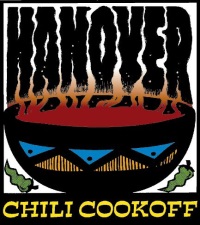 44 Frederick St.Hanover, PA 17331E-mail: Hanovercookoff@yahoo.comWeb site; www.Hanoverchilicookoff.comDear Chili Cook, 	The Cook Off Committee has been busy planning the 25th* Annual Hanover Chili Cook Off on Labor Day Sunday, September 5, 2021. We are working to create an event that is enjoyable for all. Our goal is to again break the $65,000 level for donations from this community fund raising event! Our judging affiliation will remain with the International Chili Society (ICS) allowing us to offer cash awards to all of our competition winners as Pennsylvania State Champions! Our Open Chili competition will remain The PA Keystone Cup Chili Competition, open to PA RESIDENTS ONLY with cash awards and permanent trophy. The entry fee will remain $25.00 and will be included with an ICS Red Chili entry by PA residents. To enter any ICS competition, you must be a member of the ICS. The winner of each ICS category earns the right to represent Pennsylvania at the 2022 World Championship Chili Cook Off in Myrtle Beach, SC.                            Visit the ICS at, www.chilicookoff.com for WCCC details and recipes for past winning Red Chili, Chili Verde and Homestyle Chili.  Only PA residents are eligible to compete for the PA Keystone Cup Open Chili prize. Good Samaritan and People’s Choice Awards will be conducted with SEPARATE COLLECTIONS AND AWARDS.  All communications should be sent to: hanovercookoff@yahoo.com.  Chili for public sampling, or "throw down" chili may be made in advance of the event. Each ICSCook is required to have a minimum of 2 gallons of chili for public sampling with paid entry fee or 4 gallons in lieu of entry fee. All competition chili (ICS Red, ICS Homestyle Chili, Chili Verde, Youth and PA Keystone Cup Open Chili) must be made on site during the designated cooking times. ICS rules stipulate a three (3) hour cook time for competition chili. Please review the time schedule below. We ask all Cooks to have at least 15 gallons of chili for public samples. With around 10,000 chili fans through the      gate, every taste helps feed the masses! ICS Red Chili entry fee waived in lieu of 4 gallons of PC chili. Local meat markets and grocery stores will again be offering a discount to Chili Cooks for chili meat and supplies.  Sales of food, soda, water or any items are prohibited without prior written permission from the Cook           Off Committee. If you have used these sales as part of your Good Samaritan Collection, your request will      be approved but please send notice so that an "Approved Vendor" sign can be posted on your booth.        Commercial vendors will be contracted solely at the discretion of the Cook Off Committee. No vehicles, pets, campers, RVs or electric generators will be allowed on the field during the Cook Off. NO BEER OR ALCOHOL MAY BE BROUGHT INTO THE COOK OFF GROUNDS. This is a ZERO       TOLERANCE POLICY. Please make sure your entire team understands this policy. If pre-entered, your team will be         allocated tickets for beverages. Each Team Member must have valid photo ID to be served beer at the Cook Off. Be        prepared to have your coolers and all containers inspected by Cook Off Security staff. If you or anyone on your Team is on Facebook, please "like" the Hanover Chili Cook Off. This is a great tool for us     to attract the attention of more major Sponsors! All funds collected for or raised at the Cook Off will be added to the donation pool administered by the Cook Off Committee.     These funds will be donated to the charities selected by the Cook Off Committee.   The organizing Committee thanks you for your support and participation in The Hanover Chili Cook Off. This is a significant fundraising event for local nonprofit organizations and a great social event for our community. Let’s all try to make it even better and always remember "if you don’t have fun on Cook Off Sunday, it’s your own fault"!Your Cook Off entry and ICS membership forms are included with this message. A confirmation message with complete Hanover Chili Cook Off rules and discount coupons will be sent when your paid entry is received. Thank you,The Hanover Chili Cook Off Committee, 2021							CE2021Competitions at the 25th * Annual Hanover Chili Cook OffThe 2021 ICS PA State Championship Chili Cook OffICS RED CHILI, The PA STATE CHAMPIONSHIP: Traditional RED CHILI is defined by ICS as any kind of meat or combination of meats, cooked with red chili peppers, other spices and other ingredients with the exception of beans and pasta which are strictly forbidden. Chili must be made on site within the 3-hour cooking period. Judging will be based on the following six criteria:Flavoring – Chili should have good flavor with distinct chili pepper taste that is neither too hot nor too mild. The chili pepper taste should be obvious as well as balanced. Texture – The texture of any meat, bean or veggie should not be too tough or too mushy. If they are, they have most likely been undercooked, overcooked, cooked too quickly or possibly over-marinated. Cut, size or shape of the ingredients should not be a consideration. Consistency – The consistency of chili “gravy” should not be too thick nor too thin. Its texture should be a smooth mixture of ingredients and gravy, and never overly lumpy or overly dry. Spices – Spices and herbs make an important contribution to the chili’s final flavor. They should permeate and accentuate the ingredients but should not overpower the overall flavor. Aroma – The smell should be pleasing. A pleasing smell usually indicates the ingredients are properly cooked, well- combined and balanced. Color –A reddish-brown hue is typically most desirable for any category using red chili peppers. A true-green hue is typically most desirable for Chili Verde. Color can vary considerably.			AWARDS: 1st $1,250.00, Trophy and Entry into the 2022 World Championship Chili Cook Off       2nd $500.00 plus Trophy       3rd $300.00 plus Trophy       4th and 5th Trophy			COOKING PERIOD: Stove light at 12:00 noon. Turn in at 3:00 pmICS CHILI VERDE, The PA STATE CHAMPIONSHIP:  CHILI VERDE is defined by ICS as any kind of meat or combination of meats, cooked with green chili peppers, various other spices and other ingredients with the exception of beans and pasta which are strictly forbidden. Chili must be made on site within the 3-hour cooking period.					AWARDS: 1st $500.00,	Trophy and Entry into the 2022 World Championship Cook Off				       2nd to 5th Trophy			COOKING PERIOD: Stove light at 10:30. Turn in at 1:30.ICS SALSA, The PA STATE CHAMPIONSHIP:  While no set of ingredients is required for the preparation of salsa, it should contain chiles. Other vegetable, fruit, spice and herb ingredients may be added at the cook’s discretion. Salsa MUST be homemade. Commercial salsa will not be accepted. Salsa may be prepared ahead of time or on site.			AWARDS: 1st $500.00, Trophy and Entry into the 2022 World Championship Chili Cook Off				       2nd to 5th Trophy			TURN IN AT: 11:00 amOPEN CHILI - The PA Keystone Cup Chili Competition: Aroma, consistency and taste are the three primary components for this chili competition. Just about anything can be called chili, Red or Verde. A blend of meat with beans, vegetables or pasta is what the judges will be expecting. Chili must be made on site and have beans, pasta or other ingredients to distinguish the entry from ICS Red Chili or Chili Verde. Open to PA RESIDENTS ONLY!		AWARDS: 1st $1,250.00 plus Trophy       2nd $500.00 plus Trophy       3rd $300.00 plus Trophy                    4th $250.00 plus Trophy5th $200.00 plus Trophy6th $100.00 plus Trophy7th $50.00 plus Trophy8th to 10th Trophy	COOKING PERIOD: Begin as soon as your kitchen is prepared. Turn in at 12:00 noon.PEOPLES CHOICE AWARD = PUBLIC VOTES WITH TICKETSGOOD SAMARITAN AWARD = PUBLIC VOTES BY CASH DONATIONS These are a combination of chili flavor, friendliness of staff and presentation at your chili-cooking booth. Patrons will vote with cash donations or a ticket at their favorite booth. The more chili samples you have for those attending will increase your potential to earn votes. We recommend that you prepare to cook at least 20 to 30 gallons of sample chili to increase your chances for this award! Each category will be counted and awarded separately!	AWARDS: Trophy and Complimentary entry into 26th Annual Hanover Chili Cook Off, September 5, 2021.LAST COOK STANDING: $50.00 award to all Cooks serving chili at 4:00 pm. One drawing winner will be awarded a complimentary entry into the 26th Annual Hanover Chili Cook Off on September 5, 2021 and an additional $50.00 award.SHOWMANSHIP AWARD: To be judged by Committee members and volunteers. Booth presentation and litter control will be keys. Details with your entry confirmation.    AWARD:  $250.00 plus Trophy.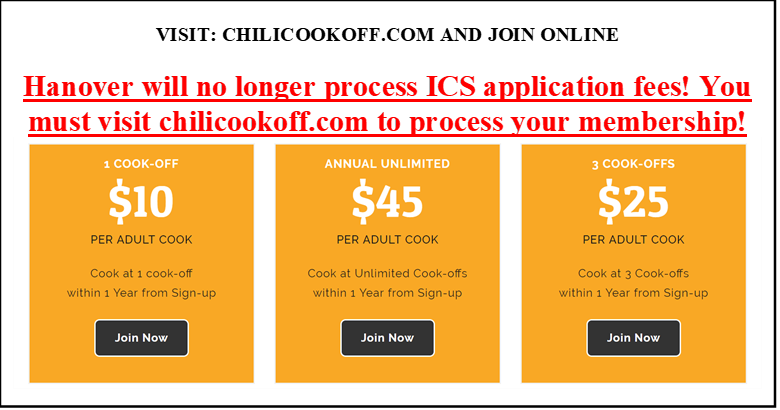 ICS Contestant rules available in a separate file.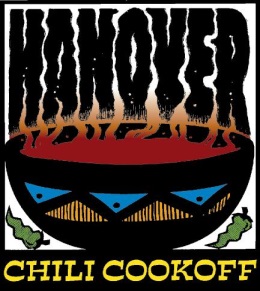 44 Frederick St.Hanover, PA 17331E-mail: Hanovercookoff@yahoo.comWeb site; www.Hanoverchilicookoff.comICS PA STATE CHAMPIONSHIP and PA KEYSTONE CUP OPEN CHILI COOK OFFSunday, September 5, 2021 at the25th * ANNUAL HANOVER CHILI COOK OFFPlease complete this form and return to the above address with the entry fees to reserve your 12’ X 15’ cooking space. A minimum of 15 gallons for public sampling is requested for this event.  thank you for your support of this event raising funds for nonprofits in our community. 	          The 2021 Hanover Chili Cook Off Committee  PLEASE PRINTTeam Name:	_______________________________________Head Cook:	_______________________ Shirt Size: ______ICS Member # ___________ 	Address:	_______________________________________E-Mail:   	_______________________________________Phone #:	________________  Number on Team: _______PLEASE CHECK COMPETITIONS YOU WILL ENTER         ENTRY FEES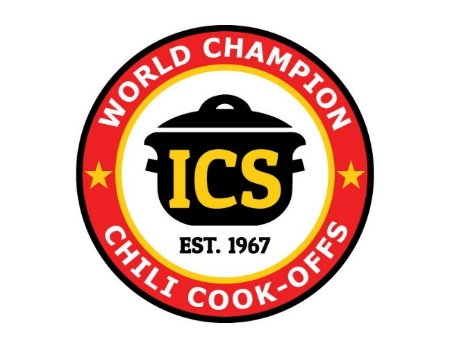 ICS Red Chili:    Fee $35.00 _____ (4 gal. fee waiver available)	ICS Chili Verde: Fee $25.00 _____ICS Salsa:	      Fee $25.00 _____Open Chili: 	      Fee $25.00 _____                   	(Included with PA Resident ICS Red Chili entry)NOTE:  All ICS competitions require ICS membership.  Only pre-registered Cooks are guaranteed Cook Off T- shirt and beverage            tickets. 	    NEW ICS Membership information belowTotal enclosed: $__________ (Make check payable to Guthrie Memorial Library / Hanover Chili Cook Off 					       and return to the address above.)Signature: ________________________________________________________I agree to the official rules of the Hanover Chili Cook Off and International Chili Society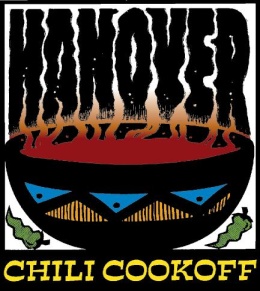 44 Frederick St.Hanover, PA 17331E-mail: Hanovercookoff@yahoo.comWeb site; www.Hanoverchilicookoff.comGHON ECKLEY MEMORIAL YOUTH CHILI COOK OFFSunday, September 5, 2021 at the25th * ANNUAL HANOVER CHILI COOK OFFWe are honored to memorialize our late Chief Judge and Friend, Ghon Eckley with this YOUTH RED CHILI COOKING COMPETITION.The rules are simple: ICS Youth Membership is required.  Chili Cook must be 17 years of age or under to enter. Chili will be judged with ICS Traditional Red Chili standards, see page 3. Each Cook must have an adult Supervisor. Youth Cooks must do all prep and chili cooking activities. Adult may assist with moving pots of hot material & managing burner. Stove light at 12:15 pm. Turn in time: 3:15 pm. Winner will be announced at 4:30 pm from main stage. Winner will receive a cash award, automatic qualifier for the 2022 World    Championship Chili Cook Off and another great award. HAVE SOME FUN!	                                                                   The 2021 Hanover Chili Cook Off Committee Entry Fee $10.00   Received by Cash: ______   Check # ______PLEASE PRINTYouth Cook: ______________________________ Age: _______Team Name: _____________________________  Supervising Adult: ____________________________________Address:  ____________________________________________E-Mail: ______________________________________________Youth Signature: _____________________________________Adult Signature: _____________________________________COOKS TIME LINE8:00 - Cooks Meeting at Judging Tent9:00 - Stove inspections by Hanover Fire Department  - ALL vehicles must be off of event grounds  - PA Keystone Cup Open Chili stove light10:30 - ICS Chili Verde stove light11:00 - Admission gates open to public	    - ICS Salsa turn-in12:00 - ICS Red Chili stove light          - Open Chili turn-in1:30 - ICS Chili Verde turn-in3:00 - ICS Red Chili turn-in3:15 - ICS Youth Chili turn-in4:30 - Awards ceremony at stage5:00 - Gates close & beer taps turned off until next yearHanover Area Fire and Rescue Commission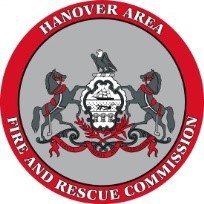 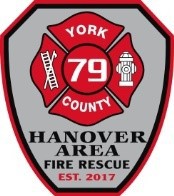 Fire Chief’s Office228 High StreetPO Box 1292Hanover, PA 17331Anthony Clousher, Fire Chief                aclousher@79fire.com                                             717-646-2814MEMORANDUMTO:                       Hanover Chili Cook-off Vendors FROM:                Anthony Clousher, Fire Chief DATE:                  7 July 2021RE:                       Fire & Gas Leak InspectionsVendors,Thank you for coming out to our annual chili cook-off to support this fundraising effort that helps our community. As a regular attendee, I know you make this an awesome event.With an eye to the safety of the public, as well as your staff, the Fire Department will be conducting fire inspections and gas leak detection at the Chili Cook-off. This is now a standard practice for other public events that involve cooking or food vendors.There is no charge to you for this. A member of the Fire Department, in uniform, will stop by your space. You will be asked to show us your fire extinguisher, please make sure it has been inspected within the last year. Food trucks with hood systems will also be checked to assure the hood has been inspected within the previous year. We will also use a combustible gas meter to check your equipment to assure there are no propane/gas leaks.We ask that you check you equipment thoroughly prior to our event. Any leaks that cannot not be repaired on-site will result in the equipment not being permitted to be used.If anyone has any questions regarding these inspections, please contact me. My number and email are listed on the letterhead.Sincerely,Anthony J. ClousherFire ChiefCc: John LooseTop of FormBottom of FormTop of Form